MY CHARACTER STRENGTHS WORKBOOKHow to use this workbookOpen the workbook in Word on your desktop and save to your own device. It’s your workbook and no one else will have access to it.To get the most out of this workbook, you will need internet access, however if you don’t have access at this time, you can still use most of the workbook.All the interactive sections are highlighted in light green. As you work through the different activities, click on the tick boxes, select your answers from the drop-down menus or use the comment boxes to type your own. There is further space on page 22 for you to record any notes or thoughts about any of the activities.Question answers can be found at the end of the workbook.If you have any questions, you can contact us by email at FutureQuest@uwe.ac.uk. IntroductionThis workbook will cover: what character strengths arecharacter strengths in other peopleidentifying character strengths in ourselveshow to use character strengths By completing this workbook, you will:understand what character strengths areunderstand why character strengths are importantknow your top character strengthshave ideas of how to make your character strengths strongerThere are suggested timings for each activity, but as a guide, you can expect to spend around 1 hour on completing this workbook.PART 1 – IDENTIFYING STRENGTHSWhat are character strengths? (15 min)Watch this 8 minute video on the Science of Character to understand what we mean when we talk about character strengths and find out why character strengths are important. (Captions are available.)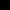 Click the video above to play or click here to view full screen in a new browser.Answer the questions below:24 Character StrengthsCharacter Strengths are the positive parts of our personality that affect how we think, feel and behave. Psychologists have come up with 24 strengths that make up our character. Everyone has all of these strengths, but in different amounts, making us all unique. Character strengths can be developed, so we have the potential to build on any of these strengths.By identifying and using our character strengths, we can make them stronger, which will help us develop a more fulfilling life by feeling happier, managing stress and health, improving relationships, achieving goals and finding purpose in our lives. By identifying and focusing on character strengths in other people, we can help to develop their character strengths too.The following table lists the 24 character strengths, which are grouped under 6 virtues that were found to exist across cultures as way of leading to a meaningful life. Virtues are core characteristics of a high moral standard. When any of the strengths listed in each group are used, then the group virtue can be developed. (VIA Classification, Christopher Peterson and Martin E.P. Seligman, 2004)You can use the VIA Institute on Character website to find out more about these character strengths and to look up any you may not understand. What are their character strengths? (10 mins)Use the table of 24 character strengths to decide which are the main strengths each of the following have:Who do you admire?Think of a person you know that you admire. This could be a friend, a classmate, a family member or a teacher. Think about why you admire them.What character strengths do they have from the list? How do you know they have these strengths? How do they behave?Discover your character strengths (15 mins)You can discover your top strengths by one of two ways:Take a quick online surveyYou can get to know your top strengths by registering and taking the free 15 minute VIA Character Youth Survey. The survey will provide you with a complete list of your character strengths ranked in order with those that are more dominant in your personality at the top. When you have received your results, go to page 8 to record your top 5 strengths.  Use the following tablesOr if you prefer, you can use the following tables to assess the level of your character strengths yourself. Use the tick boxes to mark whether each strength is mostly like you, sometimes like you or not often like you.Remember, you can use the VIA Institute on Character website to find out more about any character strengths you are unsure of.What are your top 5 character strengths?If you took the online survey, your strengths will be ranked in order with your strongest strength at the top.If you used the tables to assess your strengths, have a look at the strengths that you have ticked to be Mostly Like Me. Which of those do you think are your top 5 strongest strengths? If you have ticked less than 5 strengths, you will need to look to the next column Sometime Like Me.List your top 5 character strengths here:PART 2 – USING YOUR STRENGTHSHow can I use my strengths? (20 mins)Your character strengths are like super powers. The more you use your strengths, the stronger they become. You can use your strengths to improve your general wellbeing and skills for learning by:doing more of the activities you enjoydoing activities that focus on your top strengthsdoing activities that focus on the strengths you want to develop Activities you enjoyWe often find that when we are using our strengths we feel energised and enjoy what we are doing. Think back over the last couple of weeks. List below any activities that you did that you enjoyed, felt positive about or felt energised. If you are finding it difficult to find something from the last couple of weeks, think about any activities that you have felt this way about in the past. Examples of activities may be doing well on a piece of work or a test, spending time with friends or family, doing a hobby, exercising or relaxing.List each activity in the table below and record the character strengths you used in each activity:Do you regularly do these activities? If not, how can you do more of these activities to develop these strengths further? Could you set yourself a goal to do more of these activities at a particular time, several times a week or month?Activities focusing on your top strengthsDo any of the activities you’ve just listed involve your top 5 strengths? How do you use your number 1 strength? How often do you use it? Record your thoughts below:How could your number 1 strength help you in school and later in work? What activities could enable you to use more of your number 1 strength? Use the toolkit on pages 12-20 for ideas.Activities focusing on the strengths you want to developWhich character strengths would you like to make stronger? In what situations could you use these strengths to help you?If you’re unsure, think back to the person you admire. By looking to people we admire, we can recognise character strengths in others and this helps us to identify strengths that we might like build on.Pick 1 or 2 strengths to develop and note your thoughts below:What activities can you do to build on this?Use the toolkit on pages 12-20 for ideas.Character Strengths ToolkitThis toolkit lists some activity suggestions for developing each of the 24 character strengths. There is also space to add your own ideas. Tick any that you decide to do.WisdomCourageHumanityJusticeTemperanceTranscendenceNotesThank you for completing the My Character Strengths Workbook You can find the workbook answers on the next page.Check out the Future Quest website for more activities on pathways, strengths, skills and encounters with Higher Education and employers.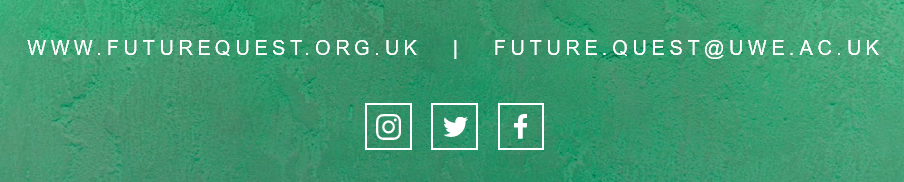 WORKBOOK ANSWERSWhat are character strengths?What are their character strengths?There are no right or wrong answers here as everyone has all the character strengths, just in different amounts. These are our suggestions for main strengths for these characters.How many character strengths were identified by the two psychologists?Character Strengths can’t be learnt.(True or False)You can influence another person’s character.(True or False) Name one area of our lives in which using character strengths could help.WisdomCourageHumanityCreativityCuriosityJudgmentLove of learningPerspective (able to see bigger picture)BraveryPerseveranceHonestyZest LoveKindnessSocially Intelligent (aware of yourself and others around you)JusticeTemperanceTranscendenceTeamworkFairnessLeadershipForgivenessHumilityPrudence (cautious)Self-regulation (self-control)Appreciation of Beauty & ExcellenceGratitudeHopeHumour Spirituality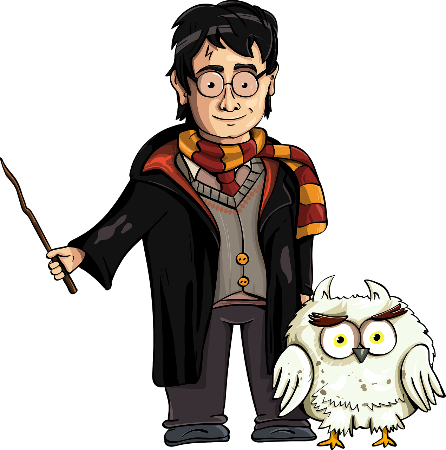 Harry Potter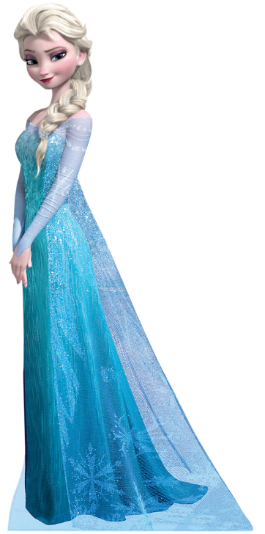 Elsa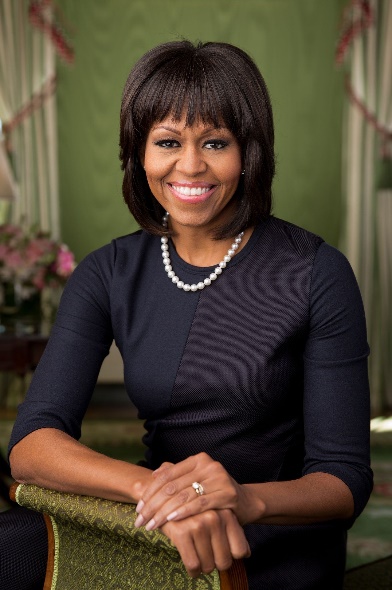 Michelle ObamaWisdomStrengths that help build your knowledgeWisdomStrengths that help build your knowledgeWisdomStrengths that help build your knowledgeWisdomStrengths that help build your knowledgeWisdomStrengths that help build your knowledgeStrengthDescriptionMostly Like MeSometimes Like MeNot Often Like MeCreativityI solve problems and think of new and better ways of doing thingsCuriosityI am interested in many things and open to new ideasJudgmentI look at all sides of an issue to come up with the right answerLove of LearningI am open to learning about new thingsPerspectiveI am able to give good advice and see the bigger pictureCourageStrengths that help handle challengesCourageStrengths that help handle challengesCourageStrengths that help handle challengesCourageStrengths that help handle challengesCourageStrengths that help handle challengesStrengthDescriptionMostly Like MeSometimes Like MeNot Often Like MeBraveryI accept challenges, face difficulties and speak up for what is not rightPerseveranceI finish what I start regardless of any difficultiesHonestyI tell the truth and I am trustworthyZestI am active, energetic and enthusiasticHumanityStrengths that help build relationshipsHumanityStrengths that help build relationshipsHumanityStrengths that help build relationshipsHumanityStrengths that help build relationshipsHumanityStrengths that help build relationshipsStrengthDescriptionMostly Like MeSometimes Like MeNot Often Like MeLoveI am warm and genuine, and value othersKindnessI am caring and helpful Social IntelligenceI am aware of and understand others’ thoughts and feelingsJusticeStrengths that help build communityJusticeStrengths that help build communityJusticeStrengths that help build communityJusticeStrengths that help build communityJusticeStrengths that help build communityStrengthDescriptionMostly Like MeSometimes Like MeNot Often Like MeTeamworkI am loyal and work well with othersFairnessI treat everyone fairly and care about what is rightLeadershipI provide guidance to others and set a good exampleTemperanceStrengths that help find balance and manage bad habitsTemperanceStrengths that help find balance and manage bad habitsTemperanceStrengths that help find balance and manage bad habitsTemperanceStrengths that help find balance and manage bad habitsTemperanceStrengths that help find balance and manage bad habitsStrengthDescriptionMostly Like MeSometimes Like MeNot Often Like MeForgivenessI don’t hold grudges and accept others’ faultsHumilityI am modest and don’t bring attention to myselfPrudenceI am cautious, careful and plan aheadSelf-RegulationI am always in control of what I do and sayTranscendenceStrengths that help connection outside of yourselfTranscendenceStrengths that help connection outside of yourselfTranscendenceStrengths that help connection outside of yourselfTranscendenceStrengths that help connection outside of yourselfTranscendenceStrengths that help connection outside of yourselfStrengthDescriptionMostly Like MeSometimes Like MeNot Often Like MeAppreciation of Beauty & ExcellenceI appreciate nature, the skills of others and the nice things in lifeGratitudeI am thankful for the good things in life no matter how smallHopeI believe good things will happenHumourI like to laugh and see the funny side of thingsSpiritualityI search for meaning and purpose in life12345ActivityStrengths I am usingCreativityCreate something visual, such as draw or paint, create a collage, film a video for TikTok or take photos on a particular themeUse items that you were going to recycle to build something newThink of different ways to solve a problem or difficult task. Work an assignment in a different environment or do it in a different wayCuriosityBuild on your knowledge of a subject area that interests you for half an hour a couple of times a week. You could use books, the internet, TV, magazines or podcastsFind out about a different culture to your own by trying different food or talking to someone from a different cultureTake a different route homeVisit an area of Bristol you have never been to beforeJudgmentWrite down the pros and cons for the next decision you have to makeWatch/listen to a political speech that doesn’t represent your views and keep an open mindThink of the best and worst scenarios for the next challenge you face, and then plan for the most realistic scenarioCount to 10 before rushing to act in intensive situationsLove of LearningDo a skill swap with someone else. You teach them something and they teach you something in return.Use a dictionary to find and learn a new word every week. Then try to use the new word in conversations or written workLearn a new skill by watching a ‘How to…’ video on YouTube Take a free online tour of a museumPerspectiveFind out about the life of a celebrity you admire and think about how they can inspire you to live your life in a positive wayFind famous quotes that you like and write these on pieces of paper to display somewhere or carry around with youExamine a news story and read people’s different views on itThink about a time you have either made a mistake or failed at something. What have learnt from the experience? What could you do next time?BraveryRead and collect acts of bravery from news storiesTake a small step towards facing one of your fears Try something new that feels out of your comfort zoneSpeak up or write about an unpopular view in class or in an assignmentPerseveranceSet yourself a specific time for doing homework or an assignment and aim to finish it within that timeDo something now that you have been putting offWrite down your goals and put them somewhere where you will see regularlyKeep a checklist of things you need to do and tick them off once you’ve done themHonestyMake a note of any lies you tell, however small, and try to keep your list shorterLearn the values of your school and think of ways that you can show these valuesKeep a diary of your thoughts and feelingsWatch a film where honesty is a theme, such as Erin Brockovich or A Few Good Men.ZestExercise at least 3 times a week and note how it affects your energy levelGo to bed and get up at the same time every day, even the weekendsDo an activity that involves performance, such as singing in a choir, dancing in a show or acting in a playWear bright, colourful clothing to express your energyLoveMake a thoughtful gift or create a personalised greetings card for someone you valueTry a new activity with a friend or family memberHelp someone else identify their strengthsRecord and share your memories of someone with themKindnessDo a random act of kindness every week, such as get someone’s shopping for them, leave a positive comment on someone’s blog or thank someone for something they have done for youDonate any unwanted gifts or things you no longer appreciate or use to charityVolunteer with a local organisationSmile at others and really spend time listening when you ask if someone is OKSocial IntelligenceStart a conversation with someone who you wouldn’t normally speak toGo litter pickingPlay sport for your school or enter a competition for your schoolOrganise an activity with a group of friendsTeamworkPlay a team sport regularlyVolunteer to help at a charity eventHelp a classmate who is struggling with their work or meet with friends to help each other reviseWork with someone else to complete a jigsaw puzzleFairnessInclude someone in conversation or group work who is sometimes left out, or someone who is new to you. Watch a film or TV documentary about a well-known activist, such as Malala Yousafzai, Greta Thunberg or Martin Luther KingTake an online unconscious bias test to raise your self-awarenessResearch a minority group that you are unfamiliar with and think about how they may see the world differently to youLeadershipOrganise a family eventVolunteer to lead your group next time you are doing group work at schoolStart an after school club that represents your interestOrganise your own fundraising activity and raise sponsorship moneyForgivenessGive yourself permission to make mistakes. What have you learnt from a mistake you have made recently?List any grudges you may have. What emotions do they make you feel? How does this affect your behaviour? Plan a positive response to someone who next offends you. What could you do differently so that you feel better about the situation?Watch a film about acts of forgiveness, such as Invictus, Lady Bird or Pay It ForwardHumilityAsk someone you trust to give you feedback on your weaknesses Notice if you speak more than others when doing group work and make an effort to allow others to speak and really listen to what they are sayingBe more conscious of the environment by using more recycled products and buying things you only really needCompliment someone if they have done something better than youPrudenceCreate a study or revision timetableWrite a ‘to-do’ list every weekMake decisions when you are feeling relaxed. If you are feeling stressed or down, take a step back from the situation until you feel you can make a good decisionThink about what you need in different situations and create checklists to be more organised, such as going to school on particular days, going on a trip or playing a sportSelf-RegulationWhen you feel annoyed about something, take deep breaths while counting to 10 before actingThink about any character strengths that you use too much. What affect does this have? How could you use these less?Avoid distractions while studying, such as your phone or the TV by working in a different room to themMake a list of ways to relax and refer to this list whenever you are stressedAppreciation of Beauty & ExcellenceGo for a walk in nature for 30 minutesReally listen to a song or piece of music that has been critically acclaimed and think about the skills that went into creating itTake photos to capture the beauty in your local around and display on your wallGo star gazingGratitudeThank someone for something they have done. You could do this by speaking to them in person or with a written note placed somewhere, or you could give them a small ‘thank you’ gift. Write down 3 things you feel grateful for every day. You could create a gratitude journal or scrap book to include imagesWhen you are eating, think about where the food came from and all the people doing different jobs to get the food to youTake 5 minutes every day to focus on and experience something nice, such as a piece of chocolate, a cup of coffee, sitting in the sun or listening to your favourite songHopeThink of a couple of optimistic solutions to a problem you havePicture yourself in a year’s time and think about what you want to achieve. Set a goal towards achieving thisRegularly note down any negative thoughts you have and then rewrite them as the opposite. Read the positive thoughts every day when you go to bed and wake upWatch an inspiring film, such as The Pursuit of Happyness, The Giver or The Diving Bell and the Butterfly, and think about how the characters’ actions generate hopeHumourWatch a comedy film, a stand-up comedian or funny YouTube videosTell your friends a new joke every weekSpend time with a friend who always makes you laugh and note how they use humour in different situationsFind your playfulness side by doing a childhood activity with someone, such as blowing bubbles, face painting, dressing up in different clothes or having a water fightSpiritualityTry a meditating for 10 minutes a dayResearch a religion different to yours and look for ways in which they may be similar. Perhaps there is a core message that means something to you.Set a goal focusing on becoming more active in your own religionExplore your values by using the Future Quest My Values WorkbookHow many character strengths were identified by the two psychologists?24Character Strengths can’t be learnt.(True or False)FalseYou can influence another person’s character.(True or False) TrueName one area of our lives in which using character strengths could help.Possible answers might include: school, work, home life, relationships or involvement in community groups.Harry PotterBraveryKindnessTeamworkLeadershipLove of LearningElsaBraveryLoveHonestHumilitySocial Intelligence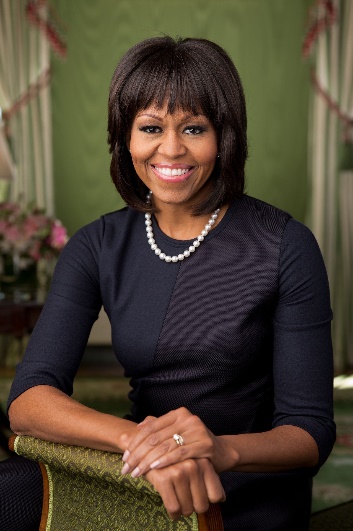 Michelle ObamaPerspectiveKindnessSocial IntelligenceFairnessLeadershipHope